Chap 10 Honors ChemistryTEST REVIEWMatchingDefine the followingmolar volumemolar massatomic massrepresentative particlepercent compositionmolestandard temperature and pressureAvogadro's numberempirical formulaRemember & be able to:The mole is the SI unit is used to measure the number of representative particles in a substanceBe able to list the seven diatomic molecules.Avogadro's number of representative particles is equal to one moleBe able to work problems #51 through 61 on p. 338 in the textbookThe atomic masses of any two elements contain the same number of atoms.Be able to solve the following types of chemistry measurement problems:Mole – Mass (Vice-Versa)Mass - Mole –Volume (Vice-Versa)Mass - Mole - # Particles (Vice-Versa)Mole - # Particles (Vice-Versa)Be able to work problems #62 through 65 on p. 338 in the textbookThe volume of one mole of a substance is 22.4 L at STP for all gasesThe molar volume of a gas at STP occupies 22.4 LStandard temperature and pressure, STP = 0°C & 101.3 kPaThe molar mass of a gas can be determined from the density of the gas at STPBe able to work Problems #66 through 70 on p. 338 in the textbookBe able to:calculate the percent composition of a compoundcalculate the empirical formula of a compoundcalculated the molecular formula of a compound.Be able to work problems #71 through 79 on p. 338-339 in the textbook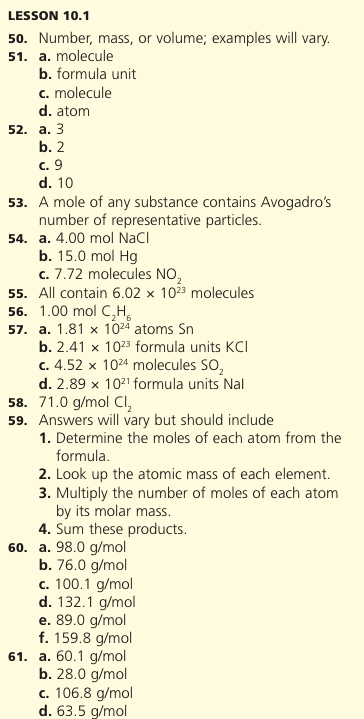 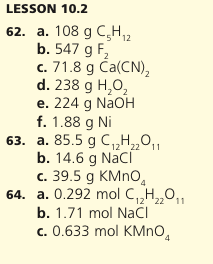 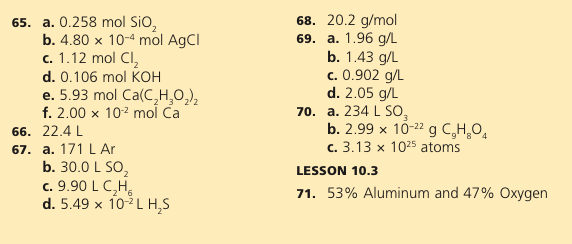 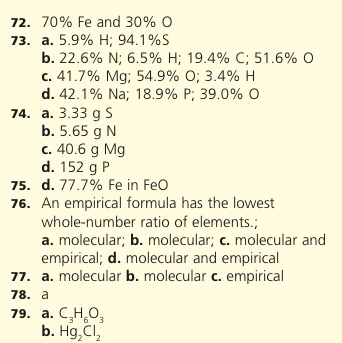 